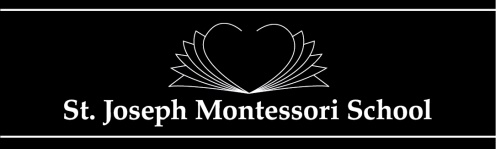 Acceptable Use of Technology ResourcesPlease review and discuss the following “Dos and Don’ts” with your child and sign the below form. Students will not be able to use technology resources at SJMS until a signed form is on file in the office.Do							Don’tPersonal Technology EquipmentStudents are welcome to bring in personal technology equipment for educational purposes. This can include laptops, tablets or iPads. The use of personal cell phones is prohibited during the school day. St. Joseph Montessori School is not responsible for any lost/stolen/damaged equipment brought in by a student.Parent / GuardianAs a parent or guardian of the St. Joseph Montessori School student listed below, I have read the school’s policy on Acceptable Use of Technology Resources in the SJMS Handbook and Directory and discussed the policy with my child. I understand that technology resources are to be used for educational purposes. I also recognize it is impossible for the diocese, school, and school staff to restrict all access to controversial materials, and I will not hold them responsible for materials acquired online. I understand that the school is not responsible for any lost/stolen/damaged technology equipment brought in by my child(ren). Further, I accept full responsibility for supervision if and when my child’s technology use is not at school.Parent/Guardian Printed Name: ____________________________	Date: ________________________________Signature:_______________________________________________StudentAs a student of St. Joseph Montessori School, I have read the school’s policy on Acceptable Use of Technology Resources and talked about it with my parent/guardian(s). I understand that I am to use technology resources, including the Internet, for educational purposes only. I understand that it is impossible for the diocese, school, and school staff to block access to all inappropriate materials. I agree to follow the dos and don’ts of the Acceptable Use of Technology Resources policy.I also understand that I am responsible for my time using technology resources at St. Joseph Montessori School.Student’s Printed Name: ________________________________________________	Room: ______________Signature: _____________________________________________________		Date: _______________*Take care of the technology equipment.*Have food or drinks around technology equipment.*Follow teacher or librarian instructions.*Ask a teacher for help when needed.*Use computers, printers, and other technology resources for school assignments.*Change or remove any settings, hardware, software, parts, or cables for computers, printers, or other technology resources: this includes Internet settings, restrictions, and toolbars.*Save your work to your own folder on the classroom server, flash drive, or Google Drive. I will not save it to the computer itself.*Access or move another student’s work or folder.*Immediately tell a teacher about questionable websites or computer error messages.*Share school passwords.*Share technology equipment with classmates.*Access inappropriate websites, materials, chat-rooms, or instant messaging.*Print only one copy of a document.*Download or make copies of games, game cheat codes, simulations, music files, or software.*Leave the computer on when you finish.*Manage personal websites on school computers.*Print in black and white: before printing in color, ask a teacher for permission.*Load personal software onto school computers, unless it has been approved by the teacher and Technology Coordinator for school assignments.